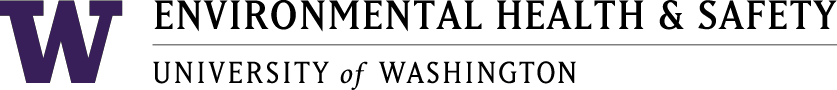 Health and Safety Committee 10
Meeting MinutesJanuary 28, 2019  1:00 pm – 2:00 pmWallace 142*X=Present at meetingMeeting notes recorded by FL. Alternate for David Z. AgendaCall to order Approval of minutesOARS ReportsU-wide meeting news and Open DiscussionAdjourn1. Call to Order: Meeting called to order at 1:04 pm by DW. 2. Approval of Minutes: December minutes approved by the committee.3. OARS ReportsDecember12-032 – Heavy gear at Fiddle Heads Preschool - Closed12-037 – Loading mulch – Closed 12-060 – Raking soil – Closed12-061 – Gift store break in – Closed 12-068 – Decorative boulder – Closed U-wide meeting news and Open DiscussionHusky Pause – Facilities safety related check list Talk to building inhabitants re: fumes before starting workHSC 10 is 1/3 groups who submitted suggestions to APP EH&S working on committee reorganization Call our for feedback from executive sponsor: highlight needs as opposed to accomplishments InsuranceDive safety Accomplishment: boat safety (but less funding for dive safety) There is a building coordinator training!!Adjourn